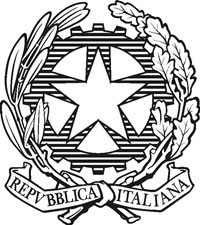 MINISTERO DELL’ISTRUZIONE, DELL’UNIVERSITA’ E DELLA RICERCAUFFICIO SCOLASTICO REGIONALE PER IL LAZIOISTITUTO COMPRENSIVO PUBLIO VIBIO MARIANOVIA VIBIO MARIANO 105PLESSIVIA  S. GODENZOVIA AL SESTO MIGLIOVIA VIBIO MARIANOPIANO DELL’OFFERTA FORMATIVA TRIENNALETRIENNIO 2016/2019Dati rilevati al 30/09/2015PRIORITA’ DEL RAVPIANO DI MIGLIORAMENTOPIANO TRIENNALE PER L’OFFERTA FORMATIVACONTESTOL’istituto Comprensivo “Publio Vibio Mariano” si trova nella zona nord di Roma, quartiere Tomba di Nerone, che si estende tra le consolari Cassia e Flaminia.  Dal punto di vista urbanistico e socio economico,  il territorio vede coesistere parti di città consolidate e zone di campagna urbanizzata insieme con borgate abusive,  zone di agro romano di struttura ottocentesca e centri medioevali. Il quartiere è composito, abitato specialmente da persone delle più diverse provenienze ed estrazioni sociali, progressivamente cresciuto in modo fortemente disomogeneo: coesistono zone ad alto livello residenziale (condomini con ambienti di borghesia medio alta, a più alto livello culturale; ambasciate) e altri ambienti a più modesto carattere socio culturale. Una grave carenza del rapido sviluppo del quartiere (avvenuto soprattutto negli anni ’60), è che mancano quasi del tutto elementi di struttura urbana progettati per la vita collettiva.Dal 2001 al 2013 la popolazione del municipio è cresciuta del 7,7% (a Roma è aumentata del 2,6%); gli stranieri sono il 17,9% (a Roma il 12,5%).Il contesto socio-economico degli studenti frequentanti può dunque definirsi medio ed eterogeneo in quanto, accanto a famiglie di professionisti e impiegati, si trova un rilevante numero di famiglie di immigrati di livello socio-economico basso che comprende anche famiglie italiane mononucleari.Nella zona di riferimento per l'utenza scolastica, molte famiglie straniere risultano per lo più residenti in alcuni agglomerati presenti vicino ad alcuni plessi. Sono presenti comunità asiatiche, sudamericane e dell’Europa dell’Est, caratterizzate da flussi di immigrazione ed emigrazione condizionati da esigenze di lavoro. Ciò comporta di riflesso una mobilità sia in entrata che in uscita anche nella scuola per gli alunni stranieri, che spesso giungono sul territorio senza conoscere la lingua italiana (un rischio per la dispersione scolastica e il successo formativo, per cui la scuola ha già attivato da tempo diverse strategie, azioni didattiche e protocolli per l'accoglienza, laboratori linguistici, presenza di mediatori culturali). Sempre più alunni risultano di seconda generazione, nati in Italia, conservando forti radici con la lingua e cultura di appartenenza.Il settore economico/produttivo caratterizzante il territorio è il terziario (vendita beni e servizi). Su tutto il territorio si segnala una rete consistente di enti pubblici e privati: tale presenza contribuisce allo sviluppo territoriale non solo economico, ma anche culturale, sociale e ambientale. Sono infatti presenti risorse e attività nella comunità per la cooperazione, la partecipazione e l'interazione sociale, quali: centro studi linguistici; associazioni culturali, musicali, sportive e teatrali; associazioni di volontariato, cooperative sociali, onlus; associazioni di quartiere; cinema e teatri. LA SCUOLA L’ istituto comprensivo si compone di quattro plessi che sono dislocati sul territorio in un raggio di pochi km l’uno dall’altro e che hanno una propria identità e specificità. Tutti sono caratterizzati da una utenza ad alto flusso migratorio che per le sue peculiarità offre innumerevoli opportunità di crescita e arricchimento : una scuola multiculturale infatti , con le sue diversità, è fonte di maggior valore, ricchezza e guadagno per l’intera società.  La scuola dunque, nello svolgimento delle pratiche didattiche, ha iniziato un processo di ricerca di nuovi modi di pensare e di vivere, per la costruzione di un percorso didattico e di vita che non escluda nessuno e richiede la capacità di rileggere i significati di concetti quali identità culturale, identità etnica, assimilazione, integrazione, identità-alterità.L’ Istituto ha pertanto elaborato ed  applicato un curricolo verticale che prevede l’utilizzo di metodologie e strumenti per la piena realizzazione di un processo formativo unitario, con lo studente al centro, nella sua specificità ed unicità.Carta di identità della scuola:-Connotazione multiculturaleNella scuola è presente un nucleo di lavoro specializzato con supporto psicopedagogico e di mediatori linguistici/culturaliE’ stato stilato un Protocollo d’accoglienzaSono attivi laboratori di L2-Accoglienza ed inclusione alunni stranieri / bes / dsaSono stati elaborati documenti per la rilevazione delle difficoltà di apprendimentoSono avviati progetti per l’accoglienza e l’ integrazioneSono presenti laboratori per il recupero ed il potenziamento-Valorizzazione di percorsi didattici innovativi anche sperimentali  con l’uso di diversi linguaggi ( vedi  attività  di laboratorio musicali teatrali  sportivi ecc.)Nel contesto socio-culturale così variegato in cui opera la nostra scuola e in questo ambiente altamente caratterizzato da differenti identità culturali, l’ attività laboratoriale ed in particolare quella legata al teatro, rappresenta un’efficace strategia nel processo di inclusione e integrazione, oltre che costituire uno strumento privilegiato di sperimentazione e ricerca educativa e didattica.Nell’ambito di tali percorsi innovativi è stato attivato un progetto di sperimentazione musicale nella scuola primaria e nella scuola secondaria, che avvicina gli alunni alla musica corale classica e la utilizza nel contesto educativo-didattico.-Apertura al territorio con la promozione di corsi per adulti e ragazzi in un’ottica di scuola come agenzia educativaCorsi pomeridiani per adulti e ragazziAttività sportiveProgetti in collaborazione con Associazioni Culturali e Sportive, Enti, Cooperative per i servizi sociali, Università e Scuole di specializzazione-Collaborazioni di rete con scuole sul territorio L’Istituto collabora con diverse scuole del territorio nella realizzazione di progetti atti al miglioramento della didattica degli alunni e alla formazione del personale docente.SCUOLE DELL’ISTITUTOSCUOLE DELL’ISTITUTOSCUOLE DELL’ISTITUTOSCUOLE DELL’ISTITUTOPLESSOORDINE DI SCUOLANUMERO DI CLASSINUMERO DI ALUNNIVibio MarianoInfanzia366Vibio MarianoPrimaria10166Sesto MiglioInfanzia595Sesto MiglioPrimaria10169Sesto MiglioMedia11228S. GodenzoInfanzia367S. GodenzoPrimaria14270S. GodenzoMedia9195TERMINI DI RIFERIMENTOTERMINI DI RIFERIMENTOFinalità istituzionali( L.107/15)Rilevazione delle priorità(Esigenze del contesto e analisi del territorio)Garantire  il diritto allo studio e le pari opportunità di successo formativoInnalzare i livelli di istruzione e le competenze degli studentiContrastare le disuguaglianze socio-culturali e territorialiPotenziare pratiche per l’inclusione e l’integrazioneRealizzare una scuola aperta, quale laboratorio permanente di ricerca sperimentazione e innovazione didatticaRapporto di autovalutazione (RAV ) e PDMDall’analisi del RAV è emerso come principale obiettivo di risultato la necessità di migliorare il livello degli esiti degli alunni in uscita nella scuola secondaria di primo grado. Obiettivi di processo da migliorare, coerenti con il traguardo individuato, sono;ampliare la partecipazione dei docenti in alcuni processi (curricolo, progettazione e valutazione);migliorare le strategie di comunicazione e condivisione (ambiente di apprendimento, inclusione e differenziazione);individuare un percorso formativo unitario in continuità tra i tre ordini (continuità e orientamento).Il Piano di Miglioramento, partendo da queste premesse, aggiunge come priorità altre attività didattiche fondamentali per i bisogni educativi degli alunni:il potenziamento linguistico per gli alunni di origine straniera (Italiano come L2);  la progettazione di attività specifiche per gli alunni con BES e DSA (dati in aumento); Il rinnovamento e il potenziamento della didattica laboratoriale e la diffusione di nuove metodologie didatticheTutte le attività andranno inserite in un percorso di autovalutazione che prevede la pianificazione di attività, strumenti,  tempi di attuazione,  modalità di monitoraggio e valutazione.Esigenze degli studentiDisporre di un contesto educativo stimolante e cooperativoCondividere esperienze formative con i pariDisporre di opportunità di supporto nello studioValorizzazione del meritoCreare occasioni di ampliamento e approfondimento nei propri campi di interesseEsigenze del contestoRecuperare  svantaggi socio-economici e culturaliPrevenire e recuperare situazioni di disagio scolastico (BES, DSA)Creare occasioni di incontro, integrazione e condivisione per genitori e ragazziCreare  eventi per la l’arricchimento culturale e la formazione per studenti  e adultiUtilizzare le risorse scolastiche per favorire la crescita degli alunniMISSIONIl nostro istituto opera in un contesto socio-culturale che offre spunti di riflessione e occasione di studio per la realizzazione di un particolare processo educativo, teso a identificare la scuola come centro di ricerca-azione e come ambiente di sperimentazione di una didattica inclusiva.Lo scopo è quello di garantire il diritto allo studio e le pari opportunità di successo formativo e nello stesso tempo operare affinché sia innalzato il livello di istruzione e competenze  e siano valorizzate le eccellenze di ciascuno.Per raggiungere tali obiettivi il nostro istituto ritiene indispensabile una organizzazione scolastica con la previsione di filoni progettuali strategici e la conseguente modulazione oraria per la stessa realizzazione. Fortemente sentita l’esigenza di nuovi linguaggi e di forme di sperimentazione laboratoriale che facilitino l’apprendimento, l’integrazione e lo sviluppo di aspetti creativi della personalità legati all’arte; di rilievo anche l’esigenza di utilizzare le nuove tecnologie.La scuola inoltre intende promuovere la conoscenza del territorio e la collaborazione con le agenzie educative e culturali per migliorare l’offerta formativa e predisporre azioni che favoriscano l’accoglienza degli studenti, delle famiglie e del personale, in un’ottica di collaborazione e appartenenza.VISIONFARE DELL’ISTITUTO UN LUOGO DI INNOVAZIONE, UN CENTRO DI AGGREGAZIONE CULTURALE E RELAZIONALE PER LE FAMIGLIE E I GIOVANI DEL TERRITORIO; ALL’INTERNO DEL QUALE REALIZZARE PERCORSI FORMATIVI INNOVATIVI, DOVE CREARE OCCASIONI DI INCONTRO E OPPORTUNITÀ DI CRESCITA PERSONALE E PROFESSIONALE.PRIORITA’TRAGUARDIRISULTATI SCOLASTICIRISULTATI SCOLASTICIDiminuzione della fascia di voto più bassa negli esami in uscita nella scuola secondaria di primo gradoRientrare nella media nazionale dei voti agli esami di SSPG, riducendo le sufficienze del 5%, aumentando le percentuali di 7 e 8CURRICOLO, PROGETTAZIONE E VALUTAZIONECURRICOLO, PROGETTAZIONE E VALUTAZIONEElaborare prove per classi paralleleAumentare il numero dei dipartimenti disciplinariAMBIENTE DI APPRENDIMENTOAMBIENTE DI APPRENDIMENTOPromuovere maggiore flessibilità di materiali, spazi e tempiDiffusione delle buone pratiche e condivisione di materiali e conoscenzeINCLUSIONE E DIFFERENZIAZIONEINCLUSIONE E DIFFERENZIAZIONEPotenziare attività laboratoriali e recupero educativo-didattico per alunni stranieri, BES e DSACONTINUITÀ E ORIENTAMENTOCONTINUITÀ E ORIENTAMENTORealizzare in modo sistematico attività didattiche e strategie condivise per accompagnare gli studenti nel passaggio da un anno all’altroPRIORITA’TRAGUARDIAZIONIRISULTATI SCOLASTICIRISULTATI SCOLASTICIRISULTATI SCOLASTICIRiequilibrare le fasce di voto conseguite  negli esami della scuola secondaria di primo grado (SSPG)Diminuire del 5% la percentuale di voto più basso (6) negli esami SSPG nel triennio 2016/19Aggiornare il curricolo verticaleRiequilibrare le fasce di voto conseguite  negli esami della scuola secondaria di primo grado (SSPG)Diminuire del 5% la percentuale di voto più basso (6) negli esami SSPG nel triennio 2016/19Innalzare il livello delle competenze di base (italiano e matematica) in uscita dalla scuola primariaCOMPETENZE CHIAVECOMPETENZE CHIAVECOMPETENZE CHIAVEInnalzare il livello di alcune competenze chiave e di cittadinanzaMigliorare livello di padronanza nelle seguenti competenze chiave: comunicare; individuare collegamenti e relazioni; acquisire ed interpretare le informazioniDefinire nucleo di competenze minime fondamentali da raggiungere anno per anno Innalzare il livello di alcune competenze chiave e di cittadinanzaMigliorare livello di padronanza nelle seguenti competenze chiave: comunicare; individuare collegamenti e relazioni; acquisire ed interpretare le informazioniIncrementare l’uso delle nuove tecnologie informatiche e multimediali nella didatticaPRIORITA’TRAGUARDIAZIONICURRICOLO, PROGETTAZIONE E VALUTAZIONECURRICOLO, PROGETTAZIONE E VALUTAZIONECURRICOLO, PROGETTAZIONE E VALUTAZIONEProgettare attività didattiche più coerenti con il curricoloDefinire dei profili di competenza per le varie discipline e per gli anni di corsoElaborare criteri condivisi di progettazione e valutazioneProgettare attività didattiche più coerenti con il curricoloMonitorare l’andamento degli apprendimenti in continuità orizzontale e verticaleElaborare prove strutturate per classi parallele in entrata e in uscita Progettare attività didattiche più coerenti con il curricoloPromuovere maggiore flessibilità organizzativaProgettare percorsi didattici innovativi per il consolidamento di competenze chiaveProgettare attività didattiche più coerenti con il curricoloProgrammare a medio e lungo termine per garantire maggiore efficacia Impostare i progetti didattici in un’ottica pluriennale AMBIENTE DI APPRENDIMENTOAMBIENTE DI APPRENDIMENTOAMBIENTE DI APPRENDIMENTOAmpliamento dell’offerta formativaIncrementare, diffondere e valorizzare le buone praticheCostruire un archivio didattico sia cartaceo che informatico dei progetti che hanno ottenuto un buon successo formativoPromuovere l’utilizzo di attività didattiche innovativePromuovere una maggiore flessibilità di materiali, spazi e tempiPromuovere l’utilizzo di attività didattiche innovativeCurare la collaborazione tra i docenti per l’attuazione delle modalità didattiche innovativeUtilizzare e curare gli spazi laboratorialiINCLUSIONE E DIFFERENZIAZIONEINCLUSIONE E DIFFERENZIAZIONEINCLUSIONE E DIFFERENZIAZIONEFavorire una didattica inclusivaMigliorare l’efficacia degli interventi educativiIndividuare progetti condivisi (criteri, modalità, valutazione) sia per il recupero che per il potenziamentoCONTINUITÀ E ORIENTAMENTOCONTINUITÀ E ORIENTAMENTOCONTINUITÀ E ORIENTAMENTOGarantire la continuità dei percorsi scolaticiMigliorare il processo di continuità educativa e didatticaStabilire attività didattiche comuni tra classi ponte nei diversi ordini di scuolaGarantire la continuità dei percorsi scolaticiMigliorare la comunicazione e interazione tra diversi ordini di scuolaRiunioni programmate tra docentiPRIORITA’TRAGUARDIAZIONIORIENTAMENTO STRATEGICO E ORGANIZZAZIONE DELLA SCUOLAORIENTAMENTO STRATEGICO E ORGANIZZAZIONE DELLA SCUOLAORIENTAMENTO STRATEGICO E ORGANIZZAZIONE DELLA SCUOLAMigliorare la condivisione della MISSION nella comunità scolasticaDiffondere e condividere le strategie organizzative Organizzare riunioni sistematiche per dipartimenti Migliorare la condivisione della MISSION nella comunità scolasticaDiffondere e condividere le strategie organizzative Prevedere  forme di flessibilità didattica e organizzativa (classi aperte, rimodulazione oraria, etc.)Migliorare la condivisione della MISSION nella comunità scolasticaElaborare strumenti di monitoraggio e valutazione della perfomancePredisporre incontri e strumenti condivisi per la valutazione SVILUPPO E VALORIZZAZIONE DELLE RISORSE UMANESVILUPPO E VALORIZZAZIONE DELLE RISORSE UMANESVILUPPO E VALORIZZAZIONE DELLE RISORSE UMANEIncrementare le iniziative formative per i docentiPromuovere lo scambio e il confronto tra i docentiIncrementare le iniziative formative per i docentiDivulgare percorsi didattici formativiINTEGRAZIONE CON IL TERRITORIO E RAPPORTI CON LE FAMIGLIEINTEGRAZIONE CON IL TERRITORIO E RAPPORTI CON LE FAMIGLIEINTEGRAZIONE CON IL TERRITORIO E RAPPORTI CON LE FAMIGLIEMigliorare i rapporti con le altre agenzie educativePotenziare le attività di collaborazione con enti del territorio e le famiglieFavorire progetti/incontri/attività formative e di apertura al territorioRISULTATI SCOLASTICI E COMPETENZE CHIAVERISULTATI SCOLASTICI E COMPETENZE CHIAVERISULTATI SCOLASTICI E COMPETENZE CHIAVERISULTATI SCOLASTICI E COMPETENZE CHIAVERISULTATI SCOLASTICI E COMPETENZE CHIAVEAZIONIMODALITA’RISORSERISORSETEMPIStudiare il modello ministeriale di certificazione delle competenze chiave di cittadinanzaGruppo di lavoro docentiDocenti dell’istitutoDocenti dell’istitutoa.s.2016/19Elaborare criteri comuni di Istituto per la realizzazione e valutazione delle competenze chiaveLavoro per dipartimentiDocenti dell’istitutoDocenti dell’istitutoa.s.2016/17Identificare traguardi minimi da raggiungere nell’ area linguistica e in quella logico-matematicaLavoro per dipartimentiDocenti dell’istitutoDocenti dell’istitutoInizio di ogni a.s.Acquisire padronanza nello studio dell’italiano come L2 per gli alunni di diversa provenienzaUtilizzo protocollo d’accoglienzaPotenziamento di laboratori di L2Realizzazione progetti interculturaliDocenti dell’istituto e referenti InterculturaDocenti dell’istituto e referenti Interculturaa.s.2016/19CURRICOLO, PROGETTAZIONE E VALUTAZIONECURRICOLO, PROGETTAZIONE E VALUTAZIONECURRICOLO, PROGETTAZIONE E VALUTAZIONECURRICOLO, PROGETTAZIONE E VALUTAZIONECURRICOLO, PROGETTAZIONE E VALUTAZIONEAZIONIMODALITA’RISORSETEMPITEMPIElaborare criteri comuni ed efficaci strumenti di valutazioneDipartimenti con revisione del curricoloDocenti dell’istitutoa.s.2015/16a.s.2015/16Elaborare criteri comuni ed efficaci strumenti di valutazioneIncontri docenti ( scuola primaria e secondaria ) per valutazione Docenti dell’istituto2° quadrimestre a.s.2015/162° quadrimestre a.s.2015/16Elaborare prove strutturate in entrata e in uscita per classi  paralleleRevisione delle prove di ingresso e delle prove in uscita  per classi paralleleDocenti dell’istitutoSettembre e aprile di ogni  a.s.Settembre e aprile di ogni  a.s.Elaborare un documento comune di valutazione utilizzato per il passaggio tra i vari ordini di scuolaQuestionari per il recupero di informazioni  all’ingresso della scuola dell’infanziaDocenti dell’istitutoSettembre di ogni a.s.Settembre di ogni a.s.Elaborare un documento comune di valutazione utilizzato per il passaggio tra i vari ordini di scuolaPassaggio  scuola dell’infanzia/scuola primariaDocenti dell’istitutoGiugno di ogni a.s.Giugno di ogni a.s.Elaborare un documento comune di valutazione utilizzato per il passaggio tra i vari ordini di scuolaPassaggio scuola primaria/scuola secondariaDocenti dell’istitutoGiugno di ogni a.s.Giugno di ogni a.s.Elaborare progetti comuni nei tre ordini per valorizzare la continuità e perseguire successi formativi per tutti gli alunniAttività laboratoriali/progetti/attività di studio e ricercaDocenti dell’istitutoa.s. 2016/19a.s. 2016/19CURRICOLO, PROGETTAZIONE E VALUTAZIONECURRICOLO, PROGETTAZIONE E VALUTAZIONECURRICOLO, PROGETTAZIONE E VALUTAZIONECURRICOLO, PROGETTAZIONE E VALUTAZIONEAZIONIMODALITA’RISORSETEMPIUtilizzare i fondi del progetto PON (Fondi strutturali europei)Incrementare e migliorare gli spazi dedicati all’innovazione tecnologicaReferenti laboratorio e docenti dei tre ordini di scuolaa.s. 2015/16a.s. 2016/17AMBIENTE DI APPRENDIMENTOAMBIENTE DI APPRENDIMENTOAMBIENTE DI APPRENDIMENTOAMBIENTE DI APPRENDIMENTOAZIONIMODALITA’RISORSETEMPIUtilizzare percorsi formativi e strategie educative inclusive e di valorizzazione del merito.Condividere metodologie innovative.Favorire la ricerca e la sperimentazioneDocenti interni a.s.2016/2019Diffondere le buone praticheRealizzare un archivio didattico cartaceo e informatico Docenti e personale dell’istitutoa.s.2016/17INCLUSIONE E DIFFERENZIAZIONEINCLUSIONE E DIFFERENZIAZIONEINCLUSIONE E DIFFERENZIAZIONEINCLUSIONE E DIFFERENZIAZIONEAZIONIMODALITA’RISORSETEMPIAvviare periodi di osservazione  per individuare fasce di livello e per la programmazione di attività di recuperoCompresenze ( 2h a classe )Orario  aggiuntivo docentiOrganico  potenziatoDocenti dell’istitutoIncontri periodici durante tutto l’anno scolasticoPotenziare la personalizzazione della didattica e gli interventi educativi (attività di recupero e potenziamento)Corsi di  L2 (orario curricolare extra o aggiuntivo)Docenti e referenti dei progettiOrganico PotenziatoPersonale ATADurante tutto l’a.s.Potenziare la personalizzazione della didattica e gli interventi educativi (attività di recupero e potenziamento)Monitoraggio dell’attività di L2(efficacia/potenziamento)Docenti e referentidei progettiOrganico PotenziatoDurante tutto l’a.s.Potenziare la personalizzazione della didattica e gli interventi educativi (attività di recupero e potenziamento)Incontri con i docentiDocenti e referentidei progettiOrganico PotenziatoDurante tutto l’a.s.Potenziare la personalizzazione della didattica e gli interventi educativi (attività di recupero e potenziamento)Incontri periodici con le famiglie per relazionare sulle attività proposteDocenti e referentidei progettiOrganico PotenziatoDurante tutto l’a.s.Potenziare la personalizzazione della didattica e gli interventi educativi (attività di recupero e potenziamento)Realizzazione di  progetti specificiDocenti e referentidei progettiOrganico PotenziatoDurante tutto l’a.s.Potenziare la personalizzazione della didattica e gli interventi educativi (attività di recupero e potenziamento)Revisione/aggiornamento del protocollo di accoglienzaCommissione accoglienzaDurante tutto l’a.s.Promuovere nuove pratiche didattico-educative che favoriscano il successo formativo di tutti gli alunni.Creare un gruppo di docenti altamente specializzato nei processi di apprendimento che intervenga nei progetti di potenziamento e recupero, attraverso momenti di formazione e autoformazione.Docenti dell’istitutoA.S. 2015/2019Promuovere nuove pratiche didattico-educative che favoriscano il successo formativo di tutti gli alunni.Collaborare con Università e enti esterni in attività di ricerca e sperimentazioneDocenti ed esperti esterniA.S. 2015/2019CONTINUITÀ E ORIENTAMENTOCONTINUITÀ E ORIENTAMENTOCONTINUITÀ E ORIENTAMENTOCONTINUITÀ E ORIENTAMENTOAZIONIMODALITA’RISORSETEMPIIndividuare filoni progettuali comuniRealizzare attività didattiche comuni che seguano gli alunni, in particolare per le classi ponteRisorse interne ed esternea.s.2016/19Individuare filoni progettuali comuniOrganizzare incontri con scadenza periodica tra i docenti dei tre ordini per progettare, valutare e condividere informazioniDocenti dell’Istitutoa.s.2016/19ORIENTAMENTO STRATEGICO E ORGANIZZAZIONE DELLA SCUOLAORIENTAMENTO STRATEGICO E ORGANIZZAZIONE DELLA SCUOLAORIENTAMENTO STRATEGICO E ORGANIZZAZIONE DELLA SCUOLAORIENTAMENTO STRATEGICO E ORGANIZZAZIONE DELLA SCUOLAAZIONIMODALITA’RISORSETEMPIIncrementare  tutte le forme di flessibilità didattica e organizzativeClassi aperte, rimodulazione oraria, gruppi di livelloDocenti dell’istitutoOrganico potenziatoa.s.2016/2019Potenziare il processo di integrazionePotenziamento laboratori L2 per alunni stranieriAumento ore settimanali per lo svolgimento delle attività di laboratorioDocenti dell’istitutoOrganico potenziatoa.s.2016/2019Progettare didattiche inclusivePotenziamento laboratori per alunni BES e DSAAumento ore settimanali per lo svolgimento delle attività di laboratorioDocenti dell’istitutoOrganico potenziatoa.s.2016/2019Potenziare le attività di laboratorio e promuovere un apprendimento creativo attraverso la sperimentazione di nuovi linguaggi e l’innovazione didatticaRealizzazione di laboratori teatrali, musicali, artistici e motori.Favorire strategie di apprendimento cooperativo.Rimodulazione oraria per la progettazione e l’attivazione dei laboratori in orario curricolareDocenti dell’istitutoOrganico potenziatoEspertia.s.2016/2019SVILUPPO E VALORIZZAZIONE DELLE RISORSE UMANESVILUPPO E VALORIZZAZIONE DELLE RISORSE UMANESVILUPPO E VALORIZZAZIONE DELLE RISORSE UMANESVILUPPO E VALORIZZAZIONE DELLE RISORSE UMANEAZIONIMODALITA’RISORSETEMPIIndividuare docenti con competenze  specifiche da utilizzare nelle relative  attività (L2/recupero/potenziamento)Classi aperte per attività con gruppi di alunniDocenti internia.s. 2016/19Incrementare e favorire attività di formazione Scambio e diffusione di pratiche formativeDocenti interni e esperti esternia.s. 2016/19INTEGRAZIONE CON IL TERRITORIO E RAPPORTI CON LE FAMIGLIEINTEGRAZIONE CON IL TERRITORIO E RAPPORTI CON LE FAMIGLIEINTEGRAZIONE CON IL TERRITORIO E RAPPORTI CON LE FAMIGLIEINTEGRAZIONE CON IL TERRITORIO E RAPPORTI CON LE FAMIGLIEAZIONIMODALITA’RISORSETEMPIPotenziare attività di collaborazione con le famiglieIncontri, colloqui,partecipazione attività varie.Sportello pedagogico clinico di ascolto e riflessioneDocenti dell’istitutoEsperti esterniAgenzie educative “altre”a.s. 2016/2019Apertura al territorioPotenziamento attività espressive(arte, musica,cinema, sport)Visite guidate e viaggi di istruzioneSviluppo  competenze di rispetto ambientaleCompetenze digitaliPotenziamento discipline motorie ( giochi)Corsi di lingua per adultiPotenziamento lingue straniereDocenti dell’istitutoEsperti esterniAgenzie educative “altre”a.s. 2016/2019Condivisione con le altre agenzie educativeAttività didattiche/progetti/LaboratoriDocenti dell’istitutoEsperti esterniAgenzie educative “altre”a.s. 2016/2019OBIETTIVI PRIORITARIOBIETTIVI PRIORITARIOBIETTIVI PRIORITARIOBIETTIVI PRIORITARIPRIORITA’SCUOLA DELL’INFANZIASCUOLA PRIMARIASCUOLA SECONDARIA DI 1° GRADOPotenziamento dei saperi e delle competenze, innalzamento dei livelli d’istruzioneLaboratoriCertificazioni linguistiche Key e DelfValorizzazione e potenziamento delle competenze linguistiche, con particolare riferimento all’italiano  come L2, nonché alla lingua inglese e ad altre lingue dell’Unione europea,  anche mediante l’utilizzo della metodologia CLIL  Alfabetizzazione linguistica dell’italiano come L2per gruppi di livelloLaboratori di L2 per il recupero e il potenziamento linguisticoLaboratori linguisticidi potenziamentoPari opportunità e successo formativoScreening sulle competenze metafonologiche per l’identificazione precoce di soggetti con possibile dsaScreening per l’identificazione precoce di soggetti con possibile dsa.Progetto di recupero del modulo lettura, con intervento sublessicale  su soggetti individuati dallo screening.Attività di laboratorio di recupero e potenziamentoOBIETTIVI PRIORITARIOBIETTIVI PRIORITARIOBIETTIVI PRIORITARIOBIETTIVI PRIORITARIPRIORITA’SCUOLA DELL’INFANZIASCUOLA PRIMARIASCUOLA SECONDARIA DI 1° GRADOPotenziamento competenze matematico-logiche e scientificheApproccio all’interno dei laboratori di L2Partecipazione giochi matematiciUso della LimLaboratori scientificiGiochi matematiciPotenziamento competenze espressive (arte, musica, cinema, teatro )Laboratori teatraliLaboratori musicaliLaboratori attività motoriaVisite guidateLaboratori musicali e sulle tecniche corali.Seminari di formazione per i docentiLaboratori teatro-educazioneCorsi di formazione per i docentiVisite guidateLaboratori musicali e sulle tecniche corali.Seminari di formazione per i docentiLaboratori teatrali con il supporto delle nuove tecnologieVisite guidatePotenziamento di comportamenti sensibili alla sostenibilità  e al rispetto ambientale,  beni paesaggistici, patrimonio culturale Progetti specificiVisite e viaggi di istruzioneProgetto specificiVisite e viaggi di istruzioneProgetti specificiVisite e viaggi di istruzioneSviluppo competenze digitali, uso critico dei social media Uso delle Lim e di altre strumentazioni informaticheLaboratori con l’uso delle nuove tecnologie e per l’uso consapevole del webPotenziamento discipline motorie e sviluppo di una vita sana. Laboratori di psicomotricitàAttività motoria con esperti esterniPartecipazione a giochi sportivi studenteschiPotenziamento metodologie laboratoriali e attività di laboratorioLaboratori teatraliLaboratori musicaleLaboratori attività motoriaLaboratori teatraliPercorsi didattici per l’integrazione e l’inclusionePartecipazione a rassegneLaboratori musicaliLaboratori teatraliLaboratori musicaliUso delle nuove tecnologie digitaliPrevenzione  e contrasto alla dispersionePiano di interventi finalizzato al recupero didattico e delle situazioni di svantaggio degli alunni elaborato da personale AAPPPeer tutoring Progetto di rete di recupero didattico con tutoraggio tra studenti di diverso ordineOBIETTIVI PRIORITARIOBIETTIVI PRIORITARIOBIETTIVI PRIORITARIOBIETTIVI PRIORITARIPRIORITA’SCUOLA DELL’INFANZIASCUOLA PRIMARIASCUOLA SECONDARIA DI 1° GRADOValorizzazione di scuola aperta al territorioCollaborazione con Enti e Associazioni anche per il potenziamento della L2 e delle pratiche di inclusionePresenza tutor accademico Università LumsaCollaborazione con Enti e Associazioni anche per il potenziamento della L2 e delle pratiche di inclusione Collaborazione con Enti e Associazioni anche per il potenziamento della L2 e delle pratiche di inclusioneApertura pomeridiana delle scuoleCorsi di recuperoValorizzazione di percorsi formativi individualizzatiProgrammazione delle fasi di lavoroProgrammazione delle fasi di lavoroPROGETTI A TITOLO GRATUITO 2015/16PROGETTI A TITOLO GRATUITO 2015/16PROGETTI A TITOLO GRATUITO 2015/16PROGETTI A TITOLO GRATUITO 2015/16PROGETTODOCENTI ESPERTIPARTECIPANTIORARIOEducando Basta un Clik Primaria S. MiglioDocenti3 classiCurricolareSport  Senza  FrontierePrimariaAss. Sport Senza FrontiereTutte le classi primariaExtracurricolareUn dolce per tePrimaria S. MiglioSerenissima Ristorazione SPA10 classiCurricolareL’ Acqua raccontaPrimaria S. MiglioDocenti/ EspertiAss.Culturale    ”Un’ottava sopra”5 classiCurricolareProgetto teatralePrimaria S. MiglioDocenti2 classi primeCurricolare“Tutti insieme per” (Solidarità)DocentiTutte le classiCurricolareProgetto TennisPrimaria S.GodenzoEsperti- Centro Sportivo Sporting Club12 classiCurricolareMusica – Parola – Poesia Primaria VibioDocenti2 classi primeCurricolare“ Creativamente – Le intelligenze Multiple”Primaria VibioDocenti2 classi primeCurricolareComunichiamo PositivaMentePrimaria -Sc. Sec. I GradoEsperti  Onlus Bambino Oggi …Uomo DomaniDocenti e genitoriExtracurricolareLaboratorio BESPrimaria VibioDocentiClassi varieCurricolareSportello Pedagogico-ClinicoDi  Ascolto e RiflessionePrimaria -Sc. Sec. I Grado-Inf.Esperti  Docenti e genitoriCurricolareFormazione  insegnanti infanzia,primaria e secondaria Esperti  DocentiExtracurricolareDanze senza frontierePrimaria S.GodenzoEspertiDocentiCurricolareProgetto Croce Rossa Italiana Scuola secondariaDocentiEsperti esterniAlunni classi terzeCurricolareYoga per bambiniSuola infanzia e primariaS.GodenzoEsperti esterni4 classiCurricolareSINTESI DESCRITTIVA DELLE ATTIVITA’ PROGETTUALI E AZIONI CARATTERIZZANTISINTESI DESCRITTIVA DELLE ATTIVITA’ PROGETTUALI E AZIONI CARATTERIZZANTIDENOMINAZIONEDETTAGLIOScreening sulle competenze metafonologiche  per l’identificazione precoce di soggetti con possibile dsa nella scuola dell’infanziaSomministrazione di test standardizzati per verificare le competenze fonologiche e metafonologiche . Con i seguenti obiettivi:individuazione precoce di bambini che presentano difficoltà a livello fonologico e metafonologico.Screening per l’identificazione precoce di soggetti con possibile dsa nelle classi prima e seconda della scuola primaria.Somministrazione di test standardizzati per la rilevazione precoce di possibili soggetti con dsa.Tabulazione dati.Analisi dei dati per individuare i soggetti da inserire nel progetto di recupero e potenziamento.Progetto di recupero del modulo lettura, con intervento sublessicale  su soggetti individuati dallo screening.Attività individualizzate per recupero e potenziamento attraverso interventi specifici e trattamenti mirati.Con i seguenti obiettivi:automatizzazione dei processi di letto –scritturaconoscenza dei propri processi di apprendimento e utilizzo di strategie compensativeincremento dell’autostima“Un due tre… stella”progetto di astronomia per la scuola dell’infanziaSviluppare la capacità di formulare ipotesiSviluppare la capacità di ragionamento sempre più coerente, per argomentare e spiegare eventi.Modificare le proprie opinioni e confrontarsi con gli altriEuropa in canto Corso di formazione-seminario per i docentiLaboratori didattici musicali per gli alunni della scuola primaria e secondaria di 1° gradoOrario curricolareUtilizzare nuovi linguaggiSperimentare una didattica alternativa Apprendere la tecnica del canto coraleAvvicinare gli alunni alla musica classicaSINTESI DESCRITTIVA DELLE ATTIVITA’ PROGETTUALI E AZIONI CARATTERIZZANTISINTESI DESCRITTIVA DELLE ATTIVITA’ PROGETTUALI E AZIONI CARATTERIZZANTIDENOMINAZIONEDETTAGLIOArte e scopertaLaboratori teatrali per gli alunni della scuola primaria e secondaria di 1°gradoOrario curricolare ed extra-scolasticoEsplorare i propri limiti e le potenzialità personali,la dimensione comunicativa e simbolica nelle sue molteplici forme, Scoprire ed esplorare il momento scenico come conoscenza delle potenzialità dello spazio e del tempo Ricercare di un equilibrio relazionale che implica l’interiorità e il rapporto con l’altro, il rapporto con il contesto e quindi con ilProgetto laboratori di L2 per la conoscenza e il miglioramento della lingua italiana Per gli alunni della scuola dell’infanzia, primaria e secondaria di 1° gradoFavorire il tutoring tra studenti delle varie classiAcquisire il metodo di studio delle disciplinePotenziare lo studio della matematica Acquisire e consolidare il concetto di identitàMaestranatura programma sperimentale didattica della scienza applicata al ciboFormazione degli insegnantiLaboratori per gli alunniValutazioneScuola primaria e secondaria i 1°gradoOsservare e descrivere MisurareRappresentare e modellizzareRisolvere e porsi problemiArgomentareComunicare e documentareCompetenze digitaliImparare ad  imparareW le scuole animate progetto in rete con la Fondazione La Fabbrica della paceFormazione per i docentiRicerca e sperimentazioneLaboratori per gli alunniMonitoraggio e valutazione dell’attività svoltaEducare alla convivenza civile, alla cittadinanza e all’affettivitàSeminare e coltivare la forza e la cultura della paceFavorire l’espressione creativa e l’uso di tutti i linguaggi utili alla comunicazione e all’integrazionePREVISIONE RISORSE PER L’ATTUAZIONE DELLE ATTIVITA’PREVISIONE RISORSE PER L’ATTUAZIONE DELLE ATTIVITA’PREVISIONE RISORSE PER L’ATTUAZIONE DELLE ATTIVITA’AREE PROGETTUALIDOCENTI NECESSARIPERIODOINCLUSIONE E DIFFERENZIAZIONEBES/ DSA3 interni+1 sostegno scuola primariaa.s. 2016/17INTEGRAZIONE E POTENZIAMENTO LINGUISTICO L24 + 2 Org. potenziato scuola primaria2+1  A043  Org. potenziato scuola secondaria a.s. 2016/17DIDATTICA LABORATORIALE CON L’USO DI NUOVI LINGUAGGI3 scuola primaria2 scuola secondari+ 1 A032 org. potenziato a.s. 2016/17POTENZIAMENTO LINGUE STRANIERE2 + 1 Org. potenziato A345 scuola secondariaa.s. 2016/17SPORTELLO PSICOPEDAGOGICO Per docenti e famiglie e di sostegno  AGLI alunni diversamente abili e in situazioni di svantaggio  1 interno+1 Organico potenziato EEEEa.s. 2016/17ATTIVITA’ SPORTIVA2  + 1 A030 Org. potenziato Scuola secondariaa.s. 2016/17PROGETTI PON2 insegnanti di scuola secondaria per elaborazione progetto + referenti di laboratorio informatica scuola primariaa.s. 2016/17PROGETTAZIONE CURRICOLARE + PROGETTAZIONE EDUCATIVAPer la  progettazione curricolare ed educativa si rimanda alle Indicazioni Nazionali per il curricolo.Per quanto riguarda i singoli ambiti disciplinari è in corso di aggiornamento il documento di progettazione interna di Istituto in linea con le Indicazioni nazionali vigenti.PROGETTAZIONE EXTRACURRICOLAREPROGETTAZIONE EXTRACURRICOLAREPROGETTAZIONE EXTRACURRICOLAREPROGETTAZIONE EXTRACURRICOLARESCUOLA INFANZIASCUOLA PRIMARIASECONDARIA  1°SCUOLA APERTA IL POMERIGGIOAttività sportiveAttività di potenziamento e recuperoAttività laboratorialiSCUOLA APERTA AL TERRITORIOCollaborazione con Università LumsaRapporti con Enti e AssociazioniPartecipazione progetto “Comunichiamo positivamente”Rapporti con Enti e AssociazioniPartecipazione progetto “Comunichiamo positivamente”VALORIZZAZIONE DEL MERITO DEGLI ALUNNIGiochi matematiciCertificazioni KeyDelfGiochi matematiciAZIONI DI RECUPEROLaboratori di L2Laboratori di recupero logico-matematicoAZIONI DI ORIENTAMENTOTest PopolizioIncontri periodici con docenti di altri istitutiPartecipazione attivitàdi orientamentoMANIFESTAZIONI SPORTIVETorneiGiochi sportivi studenteschiMANIFESTAZIONI FINALIConcerto di NataleMostre di lavori svoltiRassegna teatraleSpettacoli di fine annoPartecipazione ad eventi e progetti per la valorizzazione dell’identità culturaleConcerto di NataleRassegna teatraleConcorso artistico-letterarioMostreConcerto di NataleRappresentazioni teatraliMostreAIUTO ALLO STUDIOAssociazione GelsominoAssociazione GelsominoLABORATORI LINGUISTICICorsi di potenziamento lingue straniereCertificazioniLABORATORI DIGITALILABORATORI ARTISTICILaboratorio teatrale e musicaleLaboratorio teatrale e musicaleLABORATORI SPORTIVITornei pallavolo, palla-rilanciata, palla bloccataIMPATTO FABBISOGNO RISORSE PROGETTAZIONE EXTRA CURRICOLAREIMPATTO FABBISOGNO RISORSE PROGETTAZIONE EXTRA CURRICOLAREIMPATTO FABBISOGNO RISORSE PROGETTAZIONE EXTRA CURRICOLAREIMPATTO FABBISOGNO RISORSE PROGETTAZIONE EXTRA CURRICOLAREPROGETTOCLASSI/NUMERO ALUNNIFABBISOGNO RISORSEFABBISOGNO RISORSEPROGETTOCLASSI/NUMERO ALUNNICDCN.Screening sulle competenze metafonologiche  per l’identificazione precoce di soggetti con possibile dsa nella scuola dell’infanzia.4 classi della scuola dell’infanziaEEEEsostegno3 EEEE1 EEEE Screening per l’identificazione precoce di soggetti con possibile dsa nelle classi prima e seconda della scuola primaria.Tutte le classi prime e seconde dell’istitutoEEEEsostegno2EEEE1 sostegnoProgetto di recupero del modulo lettura, con intervento sublessicale  su soggetti individuati dallo screening.Scuola primariaSoggetti individuati dallo screening delle classi secondeEEEE3Laboratori di potenziamento linguistico L2Scuola primariaAlunni per gruppi di livelloEEEE42 org. potenzAccoglienza  alunni stranieriScuola primaria e secondaria66Recupero Matematica Scuola secondariaClassi  prime seconde e terze22Lingua italiana:alfabetizzazione, recupero e sostegnoScuola secondaria Classi prime seconde e terze1 pot  A04321Laboratorio teatrale Scuola primariaClassi  VEEEE3Laboratorio  teatrale “Il volto ci parla attraverso le foto…”Scuola secondariaClassi seconde33Il pianoforte e i bisogni educativi specialiScuola secondariaClassi seconde11Progetto di astronomia “ Un due tre stella”Scuola dell’infanziaTutte le classi2222Progetto di integrazione multiculturaleLe scuole animate “ La fabbrica della pace”Scuola primaria 8 Classi scuola primaria1212Potenziamento lingue straniere Scuola secondaria Scuola secondaria2 Pot A3452Sportello d’ascolto e di sostegno per docenti famiglie e alunni1+1 org potenz.1+1+ org.potenz.RISORSE NECESSARIE ALLA REALIZZAZIONE DEL PTOFRISORSE NECESSARIE ALLA REALIZZAZIONE DEL PTOFRISORSE NECESSARIE ALLA REALIZZAZIONE DEL PTOFRISORSE NECESSARIE ALLA REALIZZAZIONE DEL PTOFRISORSE NECESSARIE ALLA REALIZZAZIONE DEL PTOFRISORSE NECESSARIE ALLA REALIZZAZIONE DEL PTOFRISORSE NECESSARIE ALLA REALIZZAZIONE DEL PTOFRISORSE NECESSARIE ALLA REALIZZAZIONE DEL PTOFRISORSE NECESSARIE ALLA REALIZZAZIONE DEL PTOFDOTAZIONE  DI DOCENTIFUNZIONALE ALLE ESIGENZE DIDATTICHEA.S. 2015/16FUNZIONALE ALLE ESIGENZE DIDATTICHEA.S. 2015/16FUNZIONALE  ESIGENZE DIDATTICHEPREVISIONE TRIENNALEFUNZIONALE  ESIGENZE DIDATTICHEPREVISIONE TRIENNALEFUNZIONALE ESIGENZE  ORGANIZZATIVEFUNZIONALE ESIGENZE  ORGANIZZATIVEFUNZIONALE  ESIGENZE  PROGETTUALIFUNZIONALE  ESIGENZE  PROGETTUALIDOTAZIONE  DI DOCENTICDCN°CDCN.°CDCN°CDCN°Docenti posto comuneSecondariaPrimariaInfanzia3760+1222SecondariaPrimariaInfanzia3760+1222Docenti di sostegnoSecondariaPrimariaInfanzia1013SecondariaPrimariaInfanzia1013Docenti per il potenziamentoSecondariaPrimariaSost.primariaSost.secondaria3410A059A032A345A043EEEEAD00AD001111621EEEE A04311A0321Docenti per organizzazioneEEEE3Docenti per progettazioneEEEE1Docenti per coordinamento (10%)FABISOGNO PERSONALE ATAFABISOGNO PERSONALE ATATIPOLOGIANUMEROAssistente amministrativo8 unità (7 attuali + 1 aggiuntiva) Unità dedicata all’area progettualeCollaboratore scolastico21 unità ( 17 attuali + 7 attuali ) unità aggiuntive necessarie all’apertura fissa bisettimanale dei 4 plessi per potenziare laboratori extra scolastici e corsi di lingue Altro4 unità assistenti tecnici per supportare il corretto e continuo funzionamento della parte hardware negli ambienti di apprendimento potenziati dalla tecnologiaFABISOGNO INFRASTRUTTUREFABISOGNO INFRASTRUTTUREFABISOGNO INFRASTRUTTUREPLESSILABORATORI E ALTROOBIETTIVO PRIORITARIO DI RIFERIMENTOCiascun plesso della primaria e secondariaTrasformazione delle classi in aule aumentate dalla tecnologia per le esperienze didattiche e Individuare filoni progettuali e prassi educative condivise per perseguire il successo degli alunniRispondere adeguatamente a tutte le difficoltà degli alunni in un’ottica inclusivaIncrementare e valorizzare le buone pratiche Migliorare il clima scolasticoDiffondere e condividere la MISSION dell’istitutoPlesso scuola primaria Sesto MiglioAula laboratorio dedicata alle attività artistiche espressiveAula laboratorio insonorizzata per le attività musicaliIndividuare filoni progettuali e prassi educative condivise per perseguire il successo degli alunniRispondere adeguatamente a tutte le difficoltà degli alunni in un’ottica inclusivaIncrementare e valorizzare le buone pratiche Migliorare il clima scolasticoDiffondere e condividere la MISSION dell’istitutoScuola secondaria di primo grado Plesso Sesto MiglioAula laboratorio dedicata alle attività artistiche espressiveIndividuare filoni progettuali e prassi educative condivise per perseguire il successo degli alunniRispondere adeguatamente a tutte le difficoltà degli alunni in un’ottica inclusivaIncrementare e valorizzare le buone pratiche Migliorare il clima scolasticoDiffondere e condividere la MISSION dell’istitutoCiascun plesso della primaria e secondariaAula laboratorio per le attività digitali protetta da impianto di allarme e/o antieffrazioneIndividuare filoni progettuali e prassi educative condivise per perseguire il successo degli alunniRispondere adeguatamente a tutte le difficoltà degli alunni in un’ottica inclusivaIncrementare e valorizzare le buone pratiche Migliorare il clima scolasticoDiffondere e condividere la MISSION dell’istitutoFABISOGNO MEZZI E STRUMENTIFABISOGNO MEZZI E STRUMENTIFABISOGNO MEZZI E STRUMENTIFABISOGNO MEZZI E STRUMENTIFABISOGNO MEZZI E STRUMENTIPLESSILABORATORITIPOLOGIAQ.tàFINALITA’Ciascun plesso dell’IstitutoAula aumentata dalla tecnologiaAula arricchita con strumenti per la fruizione individuale e collettiva del Web e di contenuti, per potenziare il digitale nella didattica quotidiana4Sostenere l’introduzione e la stabilizzazione di nuove metodologie didattico di tipo laboratorialeFacilitare l’accesso ai contenuti presenti nel WebSostenere l’attività di programmazione, progettazione, valutazione e controlloVibio Mariano scuola primariaPostazione informaticaPostazione informatica dedicata all’accesso, dell’utenza e del personale, ai dati e ai servizi digitali della scuola1Migliorare la diffusione delle informazioni all’ interno dell’Istituto e dare maggior risalto alle attività svolteVibio MarianoSesto Miglio Primaria e secondariaSpazio alternativo all’apprendimentoAmbiente modulare diverso dall’aula per accogliere piccoli gruppi e intere classi, con arredi e tecnologie che permettano la rimodulazione in coerenza con l’attività didattica prescelta3Utilizzare in un ambiente ottimale le nuove tecnologie didattiche come Cooperative Learning Apprendimento differenziale e stili cognitivi.Svolgere attività specifiche e di approfondimento per alunni diversamente abili e attività di formazione per i docentiFABISOGNO MEZZI E STRUMENTIFABISOGNO MEZZI E STRUMENTIFABISOGNO MEZZI E STRUMENTIFABISOGNO MEZZI E STRUMENTIFABISOGNO MEZZI E STRUMENTIPLESSILABORATORITIPOLOGIAQ.tàFINALITA’Ciascun plesso dell’IstitutoLaboratorio mobileDispositivo ( in carrello e box mobile dotato di stazione di ricarica mobile) munito di almeno 25 tablet e/o notebook a disposizione di tutto il plesso, in grado di trasformare un’aula in un laboratorio digitale per esperienze didattiche4Sostenere attività specifiche di ricerca autonoma sul web da parte degli studenti e  favorire il loro immediato contributo alla costruzione di specifici contenuti legati alle attività didattiche sia disciplinari che interdisciplinari. Realizzare lavoro di ricerca multimediale, di recupero e approfondimento.Vibio MarianoSesto Miglio Primaria e secondariaAula laboratorio dedicata alle attività artistiche espressiveAula attrezzata per l’uso di destinazione3Ricercare e sperimentare didattiche alternativeRinforzare e potenziare le competenze artistiche espressive in ambiente idoneoVibio MarianoSesto Miglio Primaria e secondariaAula laboratorio insonorizzata per le attività musicaliAula attrezzata per l’uso di destinazione3Rinforzare e potenziare le competenze musicali in ambiente idoneoPIANO NAZIONALE SCUOLA DIGITALEPIANO NAZIONALE SCUOLA DIGITALEOBIETTIVIAZIONISCUOLA LABORATORIO PERMANENTE DI RICERCAUso del registro elettronico in condivisione con le famiglie per migliorare la comunicazione, la collaborazione e lo scambio nella condivisione del processo/successo formativo degli alunniStrutturazione di un ambiente di apprendimento ottimale per il potenziamento delle conoscenze e delle competenze degli alunni attraverso una didattica innovativaSCUOLA LABORATORIO PERMANENTE DI SPERIMENTAZIONEPromozione di un apprendimento creativo, che sfrutti attitudini e campi di interesse, che si incentri sulla progettazione e sperimentazione da parte degli alunni e si attivi attraverso discussioni e argomentazioni per produrre ipotesi e confrontarsi con la complessità dei contenuti posti in reteSCUOLA LABORATORIO PERMANENTE DI INNOVAZIONERicerca di buone praticheSCUOLA LABORATORIO PERMANENTE DI PARTECIPAZIONECircolazione e condivisione di informazioni e contenuti per alunni, docenti e genitori PIANO NAZIONALE SCUOLA DIGITALEPIANO NAZIONALE SCUOLA DIGITALEOBIETTIVIAZIONISCUOLA LABORATORIO PERMANENTE DI EDUCAZIONE E FORMAZIONE DIGITALEAcquisizione di conoscenze e competenze nell’utilizzo dei supporti informatici come mediatori all’interno dei gruppi di lavoro e nella relazione docente-discenteAcquisizione di nuovi contenuti digitali e multimediali con un accesso diretto e veloce alla rete le potenzialitàAcquisizione di padronanza nella gestione dei software di comunicazioneAcquisizione di conoscenze sui rischi sottesi all’uso non consapevole del mezzoRiconoscere le potenzialità costruttive di questa risorsa di comunicazionePIANO DI FORMAZIONE PERSONALE DOCENTEPIANO DI FORMAZIONE PERSONALE DOCENTEOBIETTIVIAZIONIPROGETTAZIONE PER COMPETENZERiflettere sul concetto di competenza e su cosa significa insegnare per competenze.Progettare UdA finalizzate a far acquisire agli allievi le competenze previste dalla normativa.Riflettere sulle attività di valutazione utili a identificare l’acquisizione di competenze, allo scopo di pervenire a una certificazione consapevole delle stesseImparare a promuovere strategie di autovalutazione negli allievi.Mettere in atto un percorso continuo di produzione di UdA centrate sullo sviluppo di competenze, in modo da creare un archivio di materiale didattico da condividere e potenziare nel corso del tempo, avviare messa in comune di buone pratiche e di ottimizzazione delle risorse dell’Istituto.VALUTAZIONE PER COMPETENZESviluppare competenze per progettare percorsi di apprendimento riferiti al curricolo verticale dai 3 ai 14 anni incentrati sulla valutazione e la certificazione delle competenze;Elaborare prove strutturate riferite alla scuola dell’infanzia, primaria e secondaria incentrate sulle competenze chiave e disciplinari finalizzate alla valutazione e alla certificazione;Sperimentare i modelli di certificazione riferiti alla scuola primaria , secondaria di primo grado INNOVAZIONE DIGITALE NELLA DIDATTICAAmpliare la formazione sull’uso delle Lim e della gestione della tecnologia in chiave metodologica progettuale.Sviluppare competenze sulla costruzione, la gestione e l’uso di una piattaforma di condivisione didatticaPIANO DI FORMAZIONE PERSONALE DOCENTEPIANO DI FORMAZIONE PERSONALE DOCENTEOBIETTIVIAZIONIDIDATTICA INCLUSIVAPromuovere l’acquisizione di competenze didattiche ed educative specifiche per poter esercitare un aiuto concreto verso quei bambini e ragazzi che presentano difficoltà scolastiche e DSA dalla scuola Primaria alla Secondaria di primo grado.FORMAZIONE SPECIFICA DIDATTICA LABORATORIALESCUOLA LABORATORIO PERMANENTE DI RICERCA SPERIMENTAZIONE E INNOVAZIONEPromuovere la didattica laboratoriale e l’uso della metodologia della ricercaIntendere il laboratorio non solo come uno spazio fisico attrezzato in maniera specifica ai fini di una determinata produzione, ma come situazione, come modalità di lavoro, dove docenti ed allievi progettano, sperimentano, ricercano e agiscono con fantasia e creatività.Potenziare nella didattica laboratoriale l'enfasi sulla relazione educativa (dalla trasmissione/riproduzione della conoscenza alla costruzione della conoscenza); la motivazione, la curiosità, la partecipazione; la problematizzazione; l'apprendimento personalizzato, l'uso degli stili cognitivi e della metacognizione; il metodo della ricerca; la socializzazione e la solidarietà.